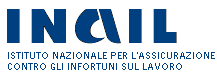 Allegato 3ATTO DI DELEGA E DICHIARAZIONE REQUISITI DI P.M.I.Il sottoscritto:Nome    	Cognome    	Codice Fiscale  	  Luogo di nascita  	 Residente in:Data di nascita  	Nazionalità  	Via/Piazza 	n° 	CAP 	Comune	 	Prov.    	Telefono  	Documento di Identità:P.E.C.  	Tipo 		n°  	rilasciato da 		Il  	In qualità di legale rappresentante dell’impresa:DENOMINAZIONE IMPRESA o RAGIONE SOCIALE: 	Indirizzo della sede legale:  	Via/Piazza 	n° 	CAP 	Comune	 Telefono	 CodiceFiscaleProv.    	Mail    	Partita IVA	 	iscrizione al Registro delle imprese:n. 	data 	CODICE ATECO 2007 principale 	DICHIARAai sensi del D.P.R. 445/2000 che l'impresa possiede i requisiti di P.M.I. (piccola e media impresa) secondo i parametri dell'U.E. (Raccomandazione della Commissione Europea del 6 maggio 2003 n° 2003/361/CE)e di appartenere pertanto alla seguente categoria di impresa 	;di impegnarsi al rispetto delle condizioni poste dal regolamento “de minimis” applicabile al settore produttivo di appartenenza in relazione alla propria quota di progetto e di non aver ricevuto finanziamenti per il medesimo progetto.DELEGASoggetto attuatoreDENOMINAZIONE O RAGIONE SOCIALE 	Indirizzo della sede legale:  	Via/Piazza 	n° 	CAP 	Comune	 	Telefono	 	P.E.C.	 	Codice FiscaleProv.    	Mail    	Partita IVA	 	Rappresentato da:Nome 		Cognome    	Codice Fiscale  	Luogo di nascita  	Data di nascita  	Nazionalità  	Residente in:Via/Piazza 	n° 	CAP 	Comune	 	Prov.    	Telefono  	Documento di Identità:P.E.C.  	Tipo 		n°  	Rilasciato da 		Il  	capofila della aggregazione tra Soggetto attuatore come sopra individuato e: (Soggetti della aggregazione)DENOMINAZIONE O RAGIONE SOCIALE 	Indirizzo della sede legale:    	Via/Piazza 	n° 	CAP 	Comune	 	Telefono	 	P.E.C.	 	Codice FiscaleProv.    	Mail    	Partita IVA	 	Rappresentato da:Nome    	Cognome	 	CODICE FISCALE  	Luogo di nascita  	Data di nascita  	Nazionalità  	Residente in:  	Via/Piazza 	n° 	CAP 	Comune	 	Prov.	 	Telefono  	Documento di Identità:P.E.C.  	Tipo 		n°  	Rilasciato da 		Il  	alla	realizzazione	del	progetto	formativo	denominatorelativo all’ambito progettuale  	di cui all’art. 6 del Bando per il finanziamento di progetti formativi specificamente dedicati alle piccole, medie e micro imprese in attuazione dell’art. 11 comma 1, lettera b) del d.lgs. 81/08 e s.m.i. e rivolto a n. 	  destinatari.Quanto sopra, tenuto conto della rilevazione effettuata al proprio interno circa le esigenze formative con particolare riferimento ai principi di tutela e sicurezza dei lavoratori e dell’attinenza diretta dell’ambito progettuale prescelto rispetto all’attività svolta dall’impresa, in qualità di beneficiaria degli interventi formativi in oggetto.Firma per esteso del legale rappresentante dell’impresaAi sensi dell’art. 38 del D.P.R. 445 del 28/12/2000, la dichiarazione è valida se accompagnata dalla copia di un documento di identità del sottoscrittore in corso di validità.Informativa ai sensi dell'art. 13 del d.lgs. 196/2003 e s.m.i.INAIL rende noto che:i dati personali raccolti saranno trattati anche con strumenti informatici nell’ambito e per le finalità del procedimento per il quale la presente dichiarazione viene resa ed in conformità ad obblighi previsti dalla legge, da un regolamento o dalla normativa comunitaria; il relativo trattamento non richiede il consenso dell’interessato ai sensi dell’art. 18 del  D.Lgs. 196/2003;i dati raccolti potranno essere oggetto di comunicazione ad autorità pubbliche nazionali e della Comunità Europea in conformità ad obblighi di legge;potranno essere esercitati i diritti specificatamente previsti dall’art. 7 D.Lgs. 196/2003;titolare del trattamento è INAIL.Ai sensi dell’art. 11 del D.Lgs. 30/06/2003 n. 196 e s.m.i., il sottoscritto esprime il consenso all’INAIL per il trattamento dei dati personali, contenuti nella presente dichiarazione sostitutiva, per i fini connessi alla procedura per cui vengono resi.Luogo e dataFirma per esteso del legale rappresentante dell’impresaCategoria di impreseEffettiviFatturatoTotale di bilancioMedia impresa< 250≤ € 50 m≤ € 43 m≤ € 43 mPiccola impresa< 50≤ € 10 m≤ € 10 m≤ € 10 mMicroimpresa< 10≤ € 2 m≤ € 2 m≤ € 2 m